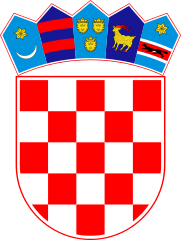 KLASA: 361-06/21-01/1URBROJ: 2178/02-01-21-1Bebrina, 22. veljače 2021. godineTemeljem članka 31. stavka 3. Zakona o postupanju s nezakonito izgrađenim  zgradama („Narodne novine“ broj 86/12, 143/13, 65/17 i 14/19) i članka 47. Statuta općine Bebrina („Službeni vjesnik Brodsko-posavske županije“ broj 2/2018, 18/2019 i 24/2019 i „Glasnika Općine Bebrina“ broj 1/2019 i 2/2020) Općinski načelnik Općine Bebrina podnosi IZVJEŠĆE O UTROŠKU SREDSTAVA OSTVARENIH OD NAKNADE ZA ZADRŽAVANJE NEZAKONITO IZGRAĐENIH ZGRADA U PROSTORU U 2020. GODINI Članak 1.Ovim Izvješćem o utrošku sredstava ostvarenih od naknade za zadržavanje nezakonito izgrađenih zgrada u prostoru u 2020. godini iskazuje se namjensko korištenje sredstava ostvarenih od naknade za zadržavanje nezakonito izgrađenih zgrada u prostoru u 2020. godini za poboljšanje infrastrukturno nedovoljno opremeljenih i/ili neopremljenih naselja.Izmjenom Programa utroška sredstava ostvarenih od naknade za zadržavanje nezakonito izgrađenih zgrada u prostoru u 2020. godini („Glasnik Općine Bebrina“ broj 9/2020) planirano je da će se namjenski za izgradnju dječjih igrališta, parkirališta, autobusnih ugibališta, pješačkih staza i ostalih javnih površina, aktivnost K100507- Izgradnja dječjih igrališta, parkirališta, autobusnih ugibališta, pješačkih staza i ostalih javnih površina.“Članak 2.Trideset posto sredstava naknade za zadržavanje nezakonito izgrađene zgrade prihod je Proračunu Općine Bebrina za 2020. godinu na čijem se prostoru nalazi nezakonito izgrađena zgrada.Članak 3.Prihod planiran Izmjenom Programa utroška sredstava ostvarenih od naknade za zadržavanje nezakonito izgrađenih zgrada u prostoru u 2020. godini („Glasnik Općine Bebrina“ broj 9/2020) utrošen je sukladno planiranom kako slijedi:Članak 3. Ovo izvješće objavit će se u Glasniku Općine Bebrina.OPĆINSKI NAČELNIKIvan Brzić, mag.ing.silv.univ.spec.Dostaviti:Općinsko vijeće Općine BebrinaGlasnik Općine BebrinaPismohrana.Redni brojNazivPlan za 2020. godinuOstvareno za 2020. godinuIzgradnja dječjeg igrališta (oprema)6.000,00 kuna3.728,73 kunaUkupno6.000,00 kuna3.728,73 kuna